SISTEM INFORMASI KEARSIPAN PADA BADAN ARSIP DAN PERPUSTAKAAN DAERAH SULAWESI SELATANBERBASIS MULTIUSERSKRIPSI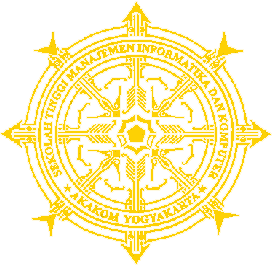 Diajukan sebagai salah satu syarat untuk menyelesaikan studi jenjang strata satu (S1) jurusan / program SISTEM INFORMASI di Sekolah Tinggi Manajemen Informatika dan Komputer AKAKOMDisusun Oleh:SYAMSUL HIDAYATN I M			: 075610143JURUSAN 		: SISTEM INFORMASIJENJANG 		: STRATA  SATU ( S-1 )TAHUN AKADEMIK	: 2008 / 2009SEKOLAH TINGGI MANAJEMEN INFORMATIKA DAN KOMPUTERAKAKOMYOGYAKARTA2009HALAMAN PERSETUJUANJUDUL                : SISTEM INFORMASI KEARSIPAN PADA BADAN ARSIP DAN PERPUSTAKAAN DAERAH SULAWESI SELATAN BERBASIS MULTIUSERNAMA		: SYAMSUL HIDAYATNIM			: 075610143JURUSAN 		: SISTEM INFORMASISEMESTER		: GANJILJENJANG  		: STRATA SATU (S1)      Telah diperiksa dan disetujui     Yogyakarta,     Januari 2009Mengetahui/MenyetujuiDosen Pembimbing,Ir. Totok Suprawoto, M.M., M.T.        HALAMAN PENGESAHANSISTEM INFORMASI KEARSIPAN PADA BADAN ARSIP DAN PERPUSTAKAAN DAERAH SULAWESI SELATANBERBASIS MULTIUSERKarya Tulis Ini Telah Dipertahankan dan Disetujui di Depan Dewan Penguji Tugas Akhir Program Studi Sistem Informasi Jenjang Strata Satu ( S1 ) STMIK AKAKOM Yogyakarta dan dinyatakan diterima untuk memenuhi syarat guna memperoleh gelar Sarjana Komputer ( S.Kom )Hari		: RabuTanggal	:     Januari 2009Mengesahkan,Dewan Penguji :1. Ir. Totok Suprawoto, M.M., M.T.                       	...............2. Sri Redjeki, S.Si., M.Kom.				...............3. L.N. Harnaningrum, S.Si., M.T.			         ...............Mengetahui,Ketua Jurusan SI / S1L.N. Harnaningrum, S.Si., M.T.